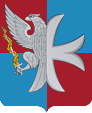 АДМИНИСТРАЦИЯ   СЕЛЬСКОГО ПОСЕЛЕНИЯ  НАЗАРЬЕВСКОЕОДИНЦОВСКОГО МУНИЦИПАЛЬНОГО РАЙОНАМОСКОВСКОЙ ОБЛАСТИП О С Т А Н О В Л Е Н И Е19.10.2017    №   95  пос. МатвейковоО внесении изменений в ведомственный перечень муниципальных услуг и работ, оказываемых и выполняемых муниципальным бюджетным учреждением сельского поселения Назарьевское Одинцовского муниципального района Московской области «Назарьевское» в качестве основных видов деятельности, утвержденный постановлением Администрации сельского поселения Назарьевское Одинцовского муниципального района Московской области от 05.12.2016 № 107В соответствии со статьей 69.2 Бюджетного кодекса Российской Федерации, постановлением Администрации сельского поселения Назарьевское Одинцовского муниципального района Московской области  от 23.07.2015 № 68 «Об утверждении порядка формирования, ведения и утверждения ведомственных перечней муниципальных услуг и работ, оказываемых и выполняемых муниципальными учреждениями сельского поселения Назарьевское Одинцовского муниципального района Московской области», базовыми (отраслевыми) перечнями муниципальных услуг и работ, утвержденными федеральными органами исполнительной власти, осуществляющими функции по выработке государственной политики и нормативно-правовому регулированию в установленных сферах деятельности ПОСТАНОВЛЯЮ:1. Внести изменения в ведомственный перечень муниципальных услуг и работ, оказываемых и выполняемых муниципальным бюджетным учреждением сельского поселения Назарьевское Одинцовского муниципального района Московской области «Назарьевское» в качестве основных видов деятельности (далее – ведомственный перечень), утвержденный постановлением Администрации сельского поселения Назарьевское Одинцовского муниципального района Московской области от 05.12.2016 № 107:1.1. исключить строки 6, 7 ведомственного перечня;1.2. строку 8 ведомственного перечня считать строкой 6.2. Настоящее постановление вступает в силу с 01.01.2018. 3. Опубликовать настоящее постановление на официальном сайте Администрации сельского поселения Назарьевское Одинцовского муниципального района Московской области в информационно-телекоммуникационной сети ИнтернетИсполняющий полномочияРуководителя Администрации					                А.И.Коротченко